CinéSocio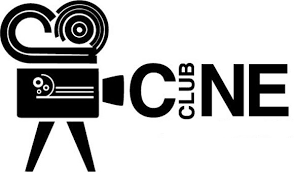 